Протокол заседания Постоянно действующей закупочной комиссии 2-го уровня ПАО «Якутскэнерго»по рассмотрению заявок участников открытого аукциона№ 593-Р							                                   	             «27» июля 2017 г.г. ЯкутскСПОСОБ И ПРЕДМЕТ ЗАКУПКИ:Открытый аукцион на право заключения договора на оказание услуг по лоту № 593.1 (ЭР/усл) «Монтаж щитов ОДПУ» для нужд ПАО «Якутскэнерго».ПРИСУТСТВОВАЛИ:Восемь членов Постоянно действующей закупочной комиссии 2-го уровня ПАО «Якутскэнерго» согласно приказу № 1187 от 06.11.2015 г.ВОПРОСЫ, ВЫНОСИМЫЕ НА РАССМОТРЕНИЕ ЗАКУПОЧНОЙ КОМИССИИ:О рассмотрении результатов оценки заявок Участников;О признании заявок соответствующими условиям аукциона.РЕШИЛИ: Признать объем полученной информации достаточным для принятия решения. Утвердить цены, полученные на процедуре вскрытия конвертов с заявками участников Аукциона:Признать Заявки Участников ЯЭ-593/ОА-1.1, ЯЭ-593/ОА-1.2 соответствующими условиям Аукциона и принять их к дальнейшему рассмотрению.Секретарь Закупочной комиссии -Ведущий специалист Управления закупок	Кучумова О.Г.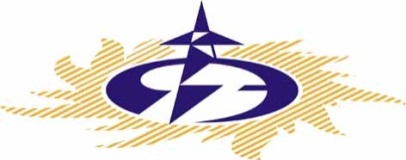 Публичное акционерное общество«Якутскэнерго»Ф.Попова ул., . Якутск, 677000Тел.: (4112) 21-13-50,(4112) 21-13-51Факс: (4112) 21-13-55Эл.почта: inform@yakutskenergo.ru№ п/пНаименование Участника аукциона и его адресЦена Заявки на участие в закупке, руб. (без НДС)1Регистрационный номер участника: ЯЭ-593/ОА-1.15 896 409.972Регистрационный номер участника: ЯЭ-593/ОА-1.25 904 219.53